SÍNTESE INFORMATIVA DO EDITALRECOMENDA-SE A LEITURA ATENTA DE TODOS OS TERMOS DO EDITAL E ANEXOSProcesso Administrativo nº: 024/2022Objeto: Registro de Preços para firmar Termo de Contrato de Expectativa de aquisição compartilhada de fornecimento de tubos e conexões.Modalidade: Pregão Eletrônico nº 003/2022.Sistema de Registro de Preço (SRP) N°: 004/2022Critério de Julgamento: Menor preço por ITEM.Forma de pagamento: 15 dias após emissão da nota fiscal.Local da sessão pública do pregão: www.comprasgovernamentais.gov.brData de Abertura para lances: 01/08/2022Horário: 09:00 horasData estimada da homologação pela Autoridade Superior: 15/08/2022Esclarecimentos: CISAB ZONA DA MATA. Departamento de Licitações: Rua José dos Santos, 275 – Centro em Viçosa-MG. Telefones: (031) 3891-5636 E-mail: licitacaocisab@gmail.comA LICITANTE DEVERÁ INFORMAR EM SUA PROPOSTA, OBRIGATORIAMENTE, ENDEREÇO DE E-MAIL VÁLIDO POR ONDE CORRERÃO AS COMUNICAÇÕES/NOTIFICAÇÕES DO CONSÓRCIO INTERMUNICIPAL DE SANEAMENTO BÁSICO DA ZONA DA MATA DE MINAS GERAIS - CISAB, PARA TODOS OS EFEITOS LEGAIS.EDITAL DE PREGÃO ELETRÔNICO Nº 003/2022Processo n°: 024/2022Data de Abertura para lances: 01 de agosto de 2022 Horário: 09:00 horasLocal: www.comprasgovernamentais.gov.brO CONSÓRCIO INTERMUNICIPAL DE SANEAMENTO BÁSICO DA ZONA DA MATA DE MINASGERAIS – CISAB ZONA DA MATA, mediante o Pregoeiro, designado pela Portaria nº. 001/2022, torna público para conhecimento dos interessados que na data, horário e local acima indicados fará realizar licitação para SISTEMA DE REGISTRO DE PREÇO, na modalidade de PREGÃO, na forma ELETRÔNICA, do tipo MENOR PREÇO POR ITEM, cujo objeto trata-se de selecionar propostas para “Registro de Preços para firmar Termo de Contrato de Expectativa de aquisição compartilhada de fornecimento de tubos e conexões”, enunciado no Termo de Referência e anexos integrantes deste Edital.A existência de preços registrados não obriga a Administração a firmar as contratações que deles poderão advir, ficando facultada a utilização de outros meios, respeitada a legislação relativa às licitações, sendo assegurado ao beneficiário do registro a preferência de contratação em igualdade de condições.A presente licitação será processada em conformidade com o Disposto na Lei Federal nº. 10.520/2002, Decreto Federal nº. 3.555/00 e suas alterações, Decreto Federal nº. 7892/13, Decreto Federal nº. 9488/18, aplicando–se, subsidiariamente, no que couber, a Lei Federal nº. 8.666/93 com suas alterações, Lei complementar nº 123/06 e a Lei Complementar nº 147/14 e demais exigências deste edital, bem como todas as demais legislações aplicáveis.DO OBJETO DO PREGÃOO objeto da presente licitação é a escolha da proposta mais vantajosa para o Registro de Preços para firmar Termo de Contrato de Expectativa de aquisição compartilhada de fornecimento de tubos e conexões, conforme especificado no Termo de Referência e demais anexos, que fazem parte deste Edital independentemente de transcrição.A licitação será por ITEM, conforme informações constantes no Termo de Referência, facultando-se ao licitante a participação em quantos itens e lote forem de seu interesse, quando houver mais de um.O critério de julgamento adotado será o menor preço por ITEM, observadas as exigências contidas neste Edital e seus Anexos quanto às especificações do objeto.A descrição dos itens encontra-se no Termo de Referência e no Modelo de proposta.A presente licitação será processada e julgada com base na Lei Federal nº 10.520/2002, as demais normas deste Edital e seus anexos, aplicando-se subsidiariamente, no que couber, as normas da Lei Federal Nº 8.666/93, suas alterações posteriores.Aplicar-se-á ao presente procedimento os Princípios legalidade, impessoalidade, razoabilidade, proporcionalidade, moralidade, publicidade, eficiência, oralidade, simplicidade, informalidade, economia processual e celeridade, sempre objetivando o melhor resultado possível para a Administração Pública.Na fase de execução contratual, além dos regramentos de direito público, o fornecimento dos serviços/produtos reger-se-á pela Lei Federal 10.402/2002 (Código Civil), pelos princípios de direito privado aplicados aos contratos administrativos, em particular, o Princípio da Boa-Fé Objetiva Contratual, que atua não só no âmbito do exercício de direitos e poderes, mas também na constituição das relações e no cumprimento dos deveres, implicando na necessidade de uma conduta leal, honesta, estimada e que se pode esperar de uma pessoa, protegendo a confiança que, fundamentadamente, pode-se depositar no comportamento de outrem.Constituem anexos do presente EDITAL:ANEXO I – TERMO DE REFERÊNCIA/PROJETO BÁSICO; ANEXO II – MODELO DE PROPOSTA DE PREÇOS; ANEXO III - MINUTA DA ATA DE REGISTRO DE PREÇO;ANEXO IV - MODELO DO CONTRATO ADMINISTRATIVO.DA DOTAÇÃO ORÇAMENTÁRIAA despesa decorrente da contratação do objeto desta licitação correrá à conta das dotações orçamentárias próprias de cada consorciado dos municípios/autarquias participantes deste certame.DA REPRESENTAÇÃO E DO CREDENCIAMENTOO Credenciamento é o nível básico do registro cadastral no SICAF, que permite a participação dos interessados na modalidade licitatória Pregão, em sua forma eletrônica.O credenciamento dar-se-á pela atribuição de chave de identificação e de senha, pessoal e intransferível, para acesso ao sistema eletrônico, no site www.comprasgovernamentais.gov.br.Os licitantes ou seus representantes legais deverão estar previamente credenciados junto ao órgão provedor.O licitante responsabiliza-se exclusiva e formalmente pelas transações efetuadas em seu nome, assume como firmes e verdadeiras suas propostas e seus lances, inclusive os atos praticados diretamente ou por seu representante, excluída a responsabilidade do provedor do sistema ou do órgão ou entidade promotora da licitação por eventuais danos decorrentes de uso indevido das credenciais de acesso, ainda que por terceiros.É de responsabilidade do cadastrado conferir a exatidão dos seus dados cadastrais no SICAF e mantê-los atualizados junto aos órgãos responsáveis pela informação, devendo proceder, imediatamente, à correção ou à alteração dos registros tão logo identifique incorreção ou aqueles se tornem desatualizados.A não observância do disposto no subitem anterior poderá ensejar desclassificação no momento da habilitação.O credenciamento junto ao provedor do sistema implica na responsabilidade legal do licitante ou de seu representante legal e na presunção de sua capacidade técnica para realização das transações inerentes ao pregão eletrônico.O uso da senha de acesso pelo licitante é de sua responsabilidade exclusiva, incluindo qualquer transação efetuada diretamente ou por seu representante, não cabendo ao provedor do sistema ou ao CISAB Zona da Mata, responsabilidade por eventuais danos decorrentes do uso indevido da senha, ainda que por terceiros.DA PARTICIPAÇÃO NO PREGÃO ELETRÔNICOPoderão participar deste Pregão interessados cujo ramo de atividade seja compatível com o objeto desta licitação, e que estejam com Credenciamento regular no Sistema de Cadastramento Unificado de Fornecedores – SICAF, conforme disposto no art. 9º Instrução Normativa nº 03, de 26 de abril de 2.018, da Secretaria de Gestão do Ministério da Economia, e suas alterações posteriores.Os licitantes deverão utilizar o certificado digital para acesso ao Sistema-Comprasnet.Não poderão participar desta licitação os seguintes interessados:proibidos de participar de licitações e celebrar contratos administrativos, na forma da legislação vigente;que não atendam às condições deste Edital e seu(s) anexo(s);estrangeiros que não tenham representação legal no Brasil com poderes expressos para receber citação e responder administrativa ou judicialmente;que se enquadrem nas vedações previstas no artigo 9º da Lei nº 8.666 de 1993;empresas que estejam sob falência, concurso de credores, dissolução, liquidação ou tenham sido declaradas inidôneas para licitar ou contratar no âmbito da União, Estados, Distrito Federal e municípios e nas respectivas entidades da Administração Indireta, ou tenham sido suspensas de participar de licitação e impedidas de contratar com o CISAB ZONA DA MATA e os Municípios integrantes do consórcio;pessoas jurídicas que estejam reunidas em consórcio, considerando a potencial concentração e redução de concorrentes, bem como sua natureza eminentemente temporária e finalística;pessoas físicas;organizações da Sociedade Civil de Interesse Público - OSCIP, atuando nessa condição (Acórdão nº 746/2014-TCU-Plenário);pessoas jurídicas das quais participem, seja a que título for, dirigentes ou servidores pertencentes à Administração Pública dos municípios consorciados e/ou ao CISAB ZONA DA MATA.É vedada a contratação de uma mesma empresa para dois ou mais serviços licitados, quando, por sua natureza, esses serviços exigirem a segregação de funções, tais como serviços de execução e de assistência à fiscalização, assegurando a possibilidade de participação de todos os licitantes em ambos os itens e seguindo-se a ordem de adjudicação entre eles.Como condição para participação no Pregão, o licitante assinalará “sim” ou “não” em campo próprio do sistema eletrônico, relativo às seguintes declarações:que cumpre os requisitos estabelecidos no artigo 3° da Lei Complementar nº 123, 14 de dezembro de 2006, e suas alterações posteriores, estando apto a usufruir do tratamento favorecido estabelecido em seus arts. 42 a 49;nos itens exclusivos para participação de microempresas e empresas de pequeno porte, a assinalação do campo “não” impedirá o prosseguimento no certame;nos itens em que a participação não for exclusiva para microempresas e empresas de pequeno porte, a assinalação do campo “não” apenas produzirá o efeito de o licitante não ter direito ao tratamento favorecido previsto na Lei Complementar nº 123/2006, mesmo que microempresa, empresa de pequeno porte ou sociedade cooperativa;que está ciente e concorda com as condições contidas no Edital e seus anexos, bem como de que cumpre plenamente os requisitos de habilitação definidos no Edital e que a proposta apresentada está em conformidade com as exigências editalícias;que inexistem fatos impeditivos para sua habilitação no certame, ciente da obrigatoriedade de declarar ocorrências posteriores;que não emprega menor de 18 anos em trabalho noturno, perigoso ou insalubre e não emprega menor de 16 anos, salvo menor, a partir de 14 anos, na condição de aprendiz, nos termos do artigo 7°, XXXIII, da Constituição da República;que a proposta foi elaborada de forma independente, nos termos da Declaração de Proposta Independente;que não possui, em sua cadeia produtiva, empregados executando trabalho degradante ou forçado, observando o disposto nos incisos III e IV do art. 1º e no inciso III do art. 5º da Constituição Federal;que os serviços são prestados por empresas que comprovem cumprimento de reserva de cargos prevista em lei para pessoa com deficiência ou para reabilitado da Previdência Social e que atendam às regras de acessibilidade previstas na legislação, conforme disposto no art. 93 da Lei nº 8.213, de 24 de julho de 1991.A declaração falsa relativa ao cumprimento de qualquer condição exigida neste Edital sujeitará o licitante às sanções previstas na Lei penal, com a comunicação do fato à Autoridade Policial competente/órgão do Ministério Público, bem como às cominações sancionadoras deste Edital e da Lei Federal nº 10.520/2002.As declarações somente serão visualizadas pelo pregoeiro na Fase de Habilitação.DO ENVIO DA PROPOSTA DE PREÇOSOs licitantes encaminharão, exclusivamente por meio do sistema, concomitantemente com os documentos de habilitação exigidos no edital, proposta com a descrição detalhada dos produtos/serviços ofertados e o preço, até a data e o horário estabelecidos para abertura da sessão pública, quando, então, encerrar-se-á automaticamente a etapa de envio dessa documentação, horário de Brasília, exclusivamente por meio do sistema eletrônico.O envio da proposta, acompanhada dos documentos de habilitação exigidos neste Edital, ocorrerá por meio de chave de acesso e senha.Os licitantes poderão deixar de apresentar os documentos de habilitação que constem do SICAF, assegurado aos demais licitantes o direito de acesso aos dados constantes dos sistemas.As Microempresas e Empresas de Pequeno Porte deverão encaminhar a documentação de habilitação, ainda que haja alguma restrição de regularidade fiscal e trabalhista, nos termos do art. 43, § 1º da LC nº 123, de 2006.Incumbirá ao licitante acompanhar as operações no sistema eletrônico durante a sessão pública do Pregão, ficando responsável pelo ônus decorrente da perda de negócios, diante da inobservância de quaisquer mensagens emitidas pelo sistema ou de sua desconexão.Até a abertura da sessão pública, os licitantes poderão retirar ou substituir a proposta e os documentos de habilitação anteriormente inseridos no sistema.Não será estabelecida, nesta etapa do certame, ordem de classificação entre as propostas apresentadas, o que somente ocorrerá após a realização dos procedimentos de negociação e julgamento da proposta.Os documentos que compõem a proposta e a habilitação do licitante melhor classificado somente serão disponibilizados para avaliação do pregoeiro e para acesso público após o encerramento do envio de lances.5.9. A FIM DE PROPORCIONAR MÁXIMA SEGURANÇA JURÍDICA À CONTRATAÇÃO, AO CADASTRAR A PROPOSTA O LICITANTE DEVERÁ, OBRIGATORIAMENTE, INCLUIR A DESCRIÇÃO DETALHADA DO OBJETO (BEM/SERVIÇO) OFERTADO E O VALOR TOTAL, SOB PENA DE DESCLASSIFICAÇÃO.Poderá ser recusada a descrição copiada da Relação de Itens constante no comprasnet, ou SIMPLESMENTE acompanhada da expressão “CONFORME O EDITAL E TERMO DE REFERÊNCIA”.O licitante deverá enviar sua proposta mediante o preenchimento, no sistema eletrônico, dos seguintes campos:Valor unitário e total do item ou percentual de desconto (Bem/Serviço);Marca e fabricante;Descrição do objeto contendo as informações detalhadas, que podem ser similares ou de qualidade superior às especificações/informações do Termo de Referência.Todas as especificações do objeto contidas na proposta vinculam a licitante, para todos os efeitos legais.Nos valores propostos estarão incluídos todos os custos operacionais, administrativos, securitários, previdenciários, trabalhistas, tributários, comerciais e quaisquer outros que incidam, direta ou indiretamente, no fornecimento do bem ou na prestação dos serviços.A Contratada deverá arcar com o ônus decorrente de eventual equívoco no dimensionamento de sua proposta, inclusive quanto aos custos variáveis decorrentes de fatores futuros e incertos, devendo complementá-los às suas expensas a fim de fornecer o bem.Caso o eventual equívoco no dimensionamento dos quantitativos e preços se revele superior às necessidades da contratante, a Administração deverá efetuar o pagamento seguindo estritamente as regras contratuais de faturamento dos serviços demandados e executados, concomitantemente com a realização, se necessário e cabível, de adequação contratual do quantitativo necessário, com base na alínea "b" do inciso I do art. 65 da Lei n. 8.666/93.A licitante é a única responsável pela cotação correta dos encargos tributários. Em caso de erro ou cotação incompatível com o regime tributário a que se submete, serão adotadas as orientações a seguir:cotação de percentual menor que o adequado: o percentual será mantido durante toda a execução contratual;cotação de percentual maior que o adequado: o excesso será suprimido, unilateralmente, da planilha e haverá glosa, quando do pagamento, e/ou redução, quando da repactuação, para fins de total ressarcimento do débito.Se o regime tributário da empresa implicar o recolhimento de tributos em percentuais variáveis, a cotação adequada será a que corresponde à média dos efetivos recolhimentos da empresa nos últimos doze meses, devendo o licitante ou contratada apresentar ao pregoeiro ou à fiscalização, a qualquer tempo, comprovação da adequação dos recolhimentos, para os fins do previsto no subitem anterior.Independentemente do percentual de tributo inserido na planilha, no pagamento dos serviços/produtos, serão retidos na fonte os percentuais estabelecidos na legislação vigente.A apresentação das propostas implica obrigatoriedade do cumprimento das disposições nelas contidas, em conformidade com o que dispõe o Edital e o Termo de Referência, assumindo o proponente o compromisso de executar o fornecimento nos seus termos, bem como de fornecer os materiais, equipamentos, ferramentas e utensílios necessários, em quantidades e qualidades adequadas à perfeita execução contratual, promovendo, quando requerido, sua substituição.Os preços ofertados, tanto na proposta inicial quanto na etapa de lances, vinculam juridicamente a licitante, sendo de sua exclusiva responsabilidade, não lhe assistindo o direito de pleitear qualquer alteração, sob alegação de erro, omissão ou qualquer outro pretexto.O prazo de validade da proposta não será inferior a 60 (sessenta) dias, a contar da data de sua apresentação.Os licitantes devem respeitar os preços máximos estabelecidos nas normas de regência de contratações públicas federais, quando participarem de licitações públicas.O descumprimento das regras supramencionadas por parte dos contratados pode ensejar a fiscalização do Tribunal de Contas do Estado, e, após o devido processo legal, gerar as seguintes consequências: assinatura de prazo para a adoção das medidas necessárias ao exato cumprimento da lei, nos termos do art. 71, inciso IX, da Constituição; ou condenação dos agentes públicos responsáveis e da empresa contratada ao pagamento dos prejuízos ao erário, caso verificada a ocorrência de superfaturamento por sobrepreço na execução do contrato.DA DIVULGAÇÃO DAS PROPOSTAS DE PREÇOSNa data e horário estabelecidos e em conformidade este Edital, terá início a sessão pública do Pregão Eletrônico, com a divulgação das Propostas de Preços recebidas, que serão analisadas e classificadas pelo pregoeiro, passando-se para a etapa de lances, conforme Edital, e de acordo com a legislação vigente.DA FORMULAÇÃO DE LANCES E JULGAMENTO DAS PROPOSTASA abertura da presente licitação dar-se-á em sessão pública, por meio de sistema eletrônico, na data, horário e local indicados neste Edital.O Pregoeiro verificará as propostas apresentadas, desclassificando desde logo aquelas que não estejam em conformidade com os requisitos estabelecidos neste Edital, contenham vícios insanáveis, ilegalidades, ou não apresentem as especificações exigidas no Termo de Referência. Também será desclassificada a proposta que identifique o licitante.A desclassificação será sempre fundamentada e registrada no sistema, com acompanhamento em tempo real por todos os participantes.A não desclassificação da proposta não impede o seu julgamento definitivo em sentido contrário, levado a efeito na fase de aceitação.O sistema ordenará automaticamente as propostas classificadas, sendo que somente estas participarão da fase de lances.O sistema disponibilizará campo próprio para troca de mensagens entre o Pregoeiro e os licitantes.Iniciada a etapa competitiva, os licitantes deverão encaminhar lances exclusivamente por meio do sistema eletrônico, sendo imediatamente informados do seu recebimento e do valor consignado no registro.O lance deverá ser ofertado pelo valor total/unitário do item.Os licitantes poderão oferecer lances sucessivos, observando o horário fixado para abertura da sessão e as regras estabelecidas no Edital.O licitante somente poderá oferecer lance de valor inferior ou percentual de desconto superior ao último por ele ofertado e registrado pelo sistema.O sistema ordenará automaticamente as propostas classificadas, sendo que somente estas participarão da fase de lances.Será adotado para o envio de lances no pregão eletrônico o modo de disputa “aberto e fechado”, em que os licitantes apresentarão lances públicos e sucessivos, com lance final e fechado.A etapa de lances da sessão pública terá duração inicial de quinze minutos. Após esse prazo, o sistema encaminhará aviso de fechamento iminente dos lances, após o que transcorrerá o período de tempo de até dez minutos, aleatoriamente determinado, findo o qual será automaticamente encerrada a recepção de lances.Encerrado o prazo previsto no item anterior, o sistema abrirá oportunidade para que o autor da oferta de valor mais baixo e os das ofertas com preços até dez por cento superiores àquela, possam ofertar um lance final e fechado em até cinco minutos, o qual será sigiloso até o encerramento deste prazo.Não havendo pelo menos três ofertas nas condições definidas neste item, poderão os autores dos melhores lances, na ordem de classificação, até o máximo de três, oferecer um lance final e fechado em até cinco minutos, o qual será sigiloso até o encerramento deste prazo.Após o término dos prazos estabelecidos nos itens anteriores, o sistema ordenará os lances segundo a ordem crescente de valores.Não havendo lance final e fechado classificado na forma estabelecida nos itens anteriores, haverá o reinício da etapa fechada, para que os demais licitantes, até o máximo de três, na ordem de classificação, possam ofertar um lance final e fechado em até cinco minutos, o qual será sigiloso até o encerramento deste prazo.Poderá o pregoeiro, auxiliado pela equipe de apoio, justificadamente, admitir o reinício da etapa fechada, caso nenhum licitante classificado na etapa de lance fechado atender às exigências de habilitação.Em caso de falha no sistema, os lances em desacordo com os subitens anteriores deverão ser desconsiderados pelo pregoeiro, devendo a ocorrência ser comunicada imediatamente à Secretaria de Gestão do Ministério da Economia.Na hipótese do subitem anterior, a ocorrência será registrada em campo próprio do sistema.Não serão aceitos dois ou mais lances de mesmo valor, prevalecendo aquele que for recebido e registrado em primeiro lugar.Durante o transcurso da sessão pública, os licitantes serão informados, em tempo real, do valor do menor lance registrado, vedada a identificação do licitante.No caso de desconexão com o Pregoeiro, no decorrer da etapa competitiva do Pregão, o sistema eletrônico poderá permanecer acessível aos licitantes para a recepção dos lances.Quando a desconexão do sistema eletrônico para o pregoeiro persistir por tempo superior a dez minutos, a sessão pública será suspensa e reiniciada somente após decorridas vinte e quatro horas da comunicação do fato pelo Pregoeiro aos participantes, no sítio eletrônico utilizado para divulgação.O Critério de julgamento adotado será o menor preço/maior desconto, conforme definido neste Edital e seus anexos.Caso o licitante não apresente lances, concorrerá com o valor de sua proposta.Em relação a itens não exclusivos para participação de microempresas e empresas de pequeno porte, uma vez encerrada a etapa de lances, será efetivada a verificação automática, junto à Receita Federal, do porte da entidade empresarial. O sistema identificará em coluna própria as microempresas e empresas de pequeno porte participantes, procedendo à comparação com os valores da primeira colocada, se esta for empresa de maior porte, assim como das demais classificadas, para o fim de aplicar-se o disposto nos arts. 44 e 45 da LC nº 123, de 2006, regulamentada pelo Decreto nº 8.538, de 2015.Nessas condições, as propostas de microempresas e empresas de pequeno porte que se encontrarem na faixa de até 5% (cinco por cento) acima da melhor proposta ou melhor lance serão consideradas empatadas com a primeira colocada.A melhor classificada nos termos do item anterior terá o direito de encaminhar uma última oferta para desempate, obrigatoriamente em valor inferior ao da primeira colocada, no prazo de 5 (cinco) minutos controlados pelo sistema, contados após a comunicação automática para tanto.Caso a microempresa ou a empresa de pequeno porte melhor classificada desista ou não se manifeste no prazo estabelecido, serão convocadas as demais licitantes microempresa e empresa de pequeno porte que se encontrem naquele intervalo de 5% (cinco por cento), na ordem de classificação, para o exercício do mesmo direito, no prazo estabelecido no subitem anterior.No caso de equivalência dos valores apresentados pelas microempresas e empresas de pequeno porte que se encontrem nos intervalos estabelecidos nos subitens anteriores, será realizado sorteio entre elas para que se identifique aquela que primeiro poderá apresentar melhor oferta.Quando houver propostas beneficiadas com as margens de preferência em relação ao produto estrangeiro, o critério de desempate será aplicado exclusivamente entre as propostas que fizerem jus às margens de preferência, conforme regulamento.A ordem de apresentação pelos licitantes é utilizada como um dos critérios de classificação, de maneira que só poderá haver empate entre propostas iguais (não seguidas de lances), ou entre lances finais da fase fechada do modo de disputa aberto e fechado.Havendo eventual empate entre propostas ou lances, o critério de desempate será aquele previsto no art. 3º, § 2º, da Lei nº 8.666, de 1993, assegurando-se a preferência, sucessivamente, aos bens produzidos:no País;por empresas brasileiras;por empresas que invistam em pesquisa e no desenvolvimento de tecnologia no País;por empresas que comprovem cumprimento de reserva de cargos prevista em lei para pessoa com deficiência ou para reabilitado da Previdência Social e que atendam às regras de acessibilidade previstas na legislação.Persistindo o empate, a proposta vencedora será sorteada pelo sistema eletrônico dentre as propostas empatadas.Encerrada a etapa de envio de lances da sessão pública, o pregoeiro deverá encaminhar, pelo sistema eletrônico, contraproposta ao licitante que tenha apresentado o melhor preço, para que seja obtida melhor proposta, vedada a negociação em condições diferentes das previstas neste Edital.A negociação será realizada por meio do sistema, podendo ser acompanhada pelos demais licitantes.O pregoeiro solicitará ao licitante melhor classificado que, no prazo mínimo de 02 (duas) horas, envie a proposta adequada ao último lance ofertado após a negociação realizada, acompanhada, se for o caso, dos documentos complementares, quando necessários à confirmação daqueles exigidos neste Edital e já apresentados.Os lances deverão ser dados pelo valor unitário ou do lote, conforme o caso.Ao final do procedimento, após o encerramento da etapa competitiva, o licitante classificado em primeiro lugar deverá reduzir os preços para os itens cujo valor proposto for superior ao valor do menor lance ofertado para o item.Imediatamente após o encerramento da etapa de lances o pregoeiro retirará a proposta do licitante no sistema e anexará no processo.IMPORTANTE: OS VALORES, UNITÁRIO E TOTAL, poderão ter no MÁXIMO DUAS CASAS DECIMAIS, estando o pregoeiro autorizado a fazer arredondamento a menor.Durante a fase de lances, o Pregoeiro poderá excluir, justificadamente, o lance cujo valor seja manifestamente inexequível.Após a negociação do preço, o Pregoeiro iniciará a fase de aceitação e julgamento da proposta.DA ACEITABILIDADE DA PROPOSTA VENCEDORAEncerrada a etapa de lances e depois da verificação de possível empate, o Pregoeiro examinará a proposta classificada em primeiro lugar quanto ao preço, a sua exequibilidade, bem como quanto ao cumprimento das especificações do objeto, observando o disposto no parágrafo único do art. 7° da Lei nº. 10.024/2019.Será desclassificada a proposta ou o lance vencedor que:contenha vício insanável ou ilegalidade;não apresente as especificações técnicas exigidas pelo Termo de Referência;não conseguir comprovar que possui ou possuirá recursos suficientes para executar a contento o objeto;apresentar preço final superior ao preço máximo fixado, ou que apresente preço manifestamente inexequível, ou insuficiente para a cobertura dos custos da contratação, apresente preços global ou unitários simbólicos, irrisórios ou de valor zero, incompatíveis com os preços dos insumos e salários de mercado, acrescidos dos respectivos encargos, ainda que o ato convocatório da licitação não tenha estabelecido limites mínimos, exceto quando se referirem a materiais e instalações de propriedade do próprio licitante, para os quais ele renuncie a parcela ou à totalidade da remuneração;Considera-se inexequível a proposta que apresente preços global ou unitários simbólicos, irrisórios ou de valor zero, incompatíveis com os preços dos insumos e salários de mercado, acrescidos dos respectivos encargos, ainda que o ato convocatório da licitação não tenha estabelecido limites mínimos, exceto quando se referirem a materiais e instalações de propriedade do próprio licitante, para os quais ele renuncie a parcela ou à totalidade da remuneração.apresentar um ou mais valores da planilha de custo que sejam inferiores àqueles fixados em instrumentos de caráter normativo obrigatório, tais como leis, medidas provisórias e convenções coletivas de trabalho vigentes.Se houver indícios de inexequibilidade da proposta de preço, ou em caso da necessidade de esclarecimentos complementares, poderão ser efetuadas diligências, na forma do § 3° doartigo 43 da Lei n° 8.666/1993.Qualquer interessado poderá requerer que realizem diligências para aferir a exequibilidade e a legalidade das propostas, devendo apresentar as provas ou os indícios que fundamentem a suspeita.Quando o licitante apresentar preço final inferior a 30% (trinta por cento) da média dos preços ofertados para o mesmo item, e a inexequibilidade da proposta não for flagrante e evidente pela análise da planilha de custos, não sendo possível a sua imediata desclassificação, será obrigatória a realização de diligências para aferir a legalidade e exequibilidade da proposta.O Pregoeiro poderá convocar o licitante para enviar documento digital, por meio de funcionalidade disponível no sistema, estabelecendo no “chat” prazo mínimo de 2 (duas) horas, sob pena de não aceitação da proposta.É facultado ao pregoeiro prorrogar o prazo estabelecido, a partir de solicitação fundamentada feita no chat pelo licitante, antes de findo o prazo.Dentre os documentos passíveis de solicitação pelo Pregoeiro, destacam-se os que contenham as características do material ofertado, tais como marca, modelo, tipo, fabricante e procedência, além de outras informações pertinentes, a exemplo de catálogos, folhetos ou propostas, encaminhados por meio eletrônico, ou, se for o caso, por outro meio e prazo indicados pelo Pregoeiro, sem prejuízo do seu ulterior envio pelo sistema eletrônico, sob pena de não aceitação da proposta.Todos os dados informados pelo licitante em sua planilha deverão refletir com fidelidade os custos especificados e a margem de lucro pretendida.O Pregoeiro analisará a compatibilidade dos preços unitários apresentados na Planilha de Custos e Formação de Preços com aqueles praticados no mercado em relação aos insumos e também quanto aos salários das categorias envolvidas na contratação.Erros no preenchimento da planilha não constituem motivo para a desclassificação da proposta. A planilha poderá ser ajustada pelo licitante, no prazo indicado pelo Pregoeiro, desde que não haja majoração do preço proposto.Considera-se erro no preenchimento da planilha a indicação de recolhimento de impostos e contribuições na forma do Simples Nacional, exceto para atividades de prestação de serviços previstas nos §§5º-B a 5º-E, do artigo 18, da LC 123, de 2006.Em nenhuma   hipótese   poderá   ser   alterado   o   teor   da   propostaapresentada, seja quanto ao preço ou quaisquer outras condições que importem em modificações de seus termos originais, ressalvadas apenas as alterações absolutamente formais, destinadas a sanar evidentes erros materiais, sem nenhuma alteração do conteúdo e das condições referidas, desde que não venham a causar prejuízos aos demais licitantes.Se a proposta ou lance vencedor for desclassificado, o Pregoeiro examinará a proposta ou lance subsequente, e, assim sucessivamente, na ordem de classificação.O Pregoeiro poderá encaminhar, por meio do sistema eletrônico, contraproposta ao licitante que apresentou o lance mais vantajoso, com o fim de negociar a obtenção de melhor preço, vedada a negociação em condições diversas das previstas neste Edital.Também nas hipóteses em que o Pregoeiro não aceitar a proposta e passar à subsequente, poderá negociar com o licitante para que seja obtido preço melhor.A negociação será realizada por meio do sistema, podendo ser acompanhada pelos demais licitantes.Havendo necessidade, o Pregoeiro suspenderá a sessão, informando no “chat” a nova data e horário para a continuidade da mesma.Nos itens não exclusivos para a participação de microempresas e empresas de pequeno porte, sempre que a proposta não for aceita, e antes de o Pregoeiro passar à subsequente, haverá nova verificação, pelo sistema, da eventual ocorrência do empate ficto, previsto nos artigos 44 e 45 da LC nº 123, de 2006, seguindo-se a disciplina antes estabelecida, se for o caso.Encerrada a análise quanto à aceitação da proposta, o pregoeiro verificará a habilitação do licitante, observando o disposto neste edital.A desclassificação por inexequibilidade da proposta vantajosa à Administração somente se dará após a oportunidade de comprovação da exequibilidade aos licitantes, devendo a Pregoeiro fornecer à licitante a oportunidade de demonstrar a exequibilidade da sua proposta, conforme (Acórdão 1695/2019 TCU – Plenário) e legal (art. 48, inciso II, § 1º, alíneas ‘a’ e ‘b’, da Lei nº 8.666/93).Não serão desclassificadas as propostas vantajosas por erro de baixa materialidade que possa ser sanado mediante diligência, por afrontar o interesse público. (Acórdão TCU nº 2239/2018-Plenário).DA HABILITAÇÃOComo condições prévias ao exame da documentação de habilitação do licitante detentor da proposta classificada em primeiro lugar, o Pregoeiro verificará o eventual descumprimento das condições de participação, especialmente quanto à existência de sanção que impeça a participação no certame ou a futura contratação mediante a consulta aos seguintes cadastros:SICAF;Consulta Consolidada de Pessoa Jurídica do Tribunal de Contas da União (https://certidoes-apf.apps.tcu.gov.br/);Outros cadastros ou listas criadas por órgão da Administração Pública.A consulta aos cadastros será realizada em nome da pessoa jurídica licitante e também de seu sócio majoritário, por força do artigo 12 da Lei n° 8.429, de 1992, que prevê, dentre as sanções impostas ao responsável pela prática de ato de improbidade administrativa, a proibição de contratar com o Poder Público, inclusive por intermédio de pessoa jurídica da qual seja sócio majoritário.Caso conste na Consulta de Situação do Fornecedor a existência de Ocorrências Impeditivas Indiretas, o gestor diligenciará para verificar se houve fraude por parte das empresas apontadas no Relatório de Ocorrências Impeditivas Indiretas.A tentativa de burla será verificada por meio dos vínculos societários, linhas de fornecimento similares, dentre outros.O licitante será convocado para manifestação previamente à sua desclassificação.Constatada a existência de sanção, o Pregoeiro reputará o licitante inabilitado, por falta de condição de participação.As Microempresas e Empresas de Pequeno Porte deverão apresentar toda a documentação exigida para efeito de comprovação de REGULARIDADE FISCAL E TRABALHISTA, mesmo que esta apresente alguma restrição (art. 43, da Lei Complementar 123/2006, alterada pela Lei Complementar 155/2016).Havendo alguma restrição na comprovação da regularidade fiscal e trabalhista, será assegurado o prazo de 05 (cinco) dias úteis, cujo termo inicial corresponderá ao momento em que o licitante proponente for declarado vencedor do certame, prorrogáveis por igual período, quando requerido pelo licitante, desde que não haja urgência na contratação ou prazo insuficiente para emissão do empenho, para a regularização da documentação, pagamento ou parcelamento do débito, e emissão de eventuais certidões negativas ou positivas com efeito de certidão negativa.A não regularização da documentação, no prazo previsto, implicará decadência do direito à contratação, sem prejuízo das sanções legais e previstas neste Edital, sendo facultado a convocação os licitantes remanescentes, na ordem de classificação, para efeito de contratação (emissão de empenho) ou revogar a licitação.Deverá ser comprovado o enquadramento em um dos dois regimes, na forma do disposto na Lei Complementar nº 123/2006.A comprovação do presente tópico poderá ser suprida, durante a sessão do pregão, no caso em que o pregoeiro puder comprovar tal situação em sítio oficial de qualquer esfera de governo, imprimir e juntar a declaração aos autos do processo.O pregoeiro consultará o Sistema de Cadastro Unificado de Fornecedores – SICAF, relativos ao credenciamento, à habilitação jurídica e à regularidade fiscal (níveis I, II, III e IV e V).É dever do licitante atualizar previamente as comprovações constantes do SICAF para que estejam vigentes na data da abertura da sessão pública, ou encaminhar, em conjunto com a apresentação da proposta, a respectiva documentação atualizada.Somente haverá a necessidade de comprovação do preenchimento de requisitos mediante apresentação dos documentos originais não-digitais quando houver dúvida em relação à integridade do documento digital.Não serão aceitos documentos de habilitação com indicação de CNPJ/CPF diferentes, salvo aqueles legalmente permitidos.Se o licitante for a matriz, todos os documentos deverão estar em nome da matriz, e se o licitante for a filial, todos os documentos deverão estar em nome da filial, exceto aqueles documentos que, pela própria natureza, comprovadamente, forem emitidos somente em nome da matriz.Serão aceitos registros de CNPJ de licitante matriz e filial com diferenças de números de documentos pertinentes ao CND e ao CRF/FGTS, quando for comprovada a centralização do recolhimento dessas contribuições.DO ENCAMINHAMENTO DA PROPOSTA VENCEDORAA proposta final do licitante declarado vencedor deverá ser encaminhada no mínimo de duas horas, a contar da solicitação do Pregoeiro no sistema eletrônico e deverá:Ser redigida em língua portuguesa, datilografada ou digitada, em uma via,sem emendas, rasuras, entrelinhas ou ressalvas, devendo a última folha ser assinada e as demais rubricadas pelo licitante ou seu representante legal.Conter a indicação do banco, número da conta e agência do licitante vencedor, para fins de pagamento.A proposta final deverá ser documentada nos autos e será levada em consideração no decorrer da execução do contrato e aplicação de eventual sanção à Contratada, se for o caso.Todas as especificações do objeto/serviços contidas na proposta, tais como marca, modelo, tipo, fabricante e procedência, vinculam a Contratada.A proposta deverá obedecer aos termos deste Edital e seus Anexos, não sendo considerada aquela que não corresponda às especificações ali contidas ou que estabeleça vínculo à proposta de outro licitante.As propostas que contenham a descrição do objeto/serviços, o valor e os documentos complementares estarão disponíveis na internet, após a homologação.DOS RECURSOSDeclarado o vencedor e decorrida a fase de regularização fiscal e trabalhista da licitante qualificada como microempresa ou empresa de pequeno porte, se for o caso, será concedido o prazo de no mínimo trinta minutos, para que qualquer licitante manifeste a intenção de recorrer, de forma motivada, isto é, indicando contra qual(is) decisão(ões) pretende recorrer e por quais motivos, em campo próprio do sistema.Havendo quem se manifeste, caberá ao Pregoeiro verificar a tempestividade e a existência de motivação da intenção de recorrer, para decidir se admite ou não o recurso, fundamentadamente.Nesse momento o Pregoeiro não adentrará no mérito recursal, mas apenas verificará as condições de admissibilidade do recurso, quais sejam a tempestividade, legitimidade, interesse e motivação.Demonstrada a intenção prevista no tópico anterior, o licitante disporá do prazo de 03 (três) dias para apresentação do recurso, por meio eletrônico (inciso XVIII, do Artigo 4º, da Lei 10.520/02).Os demais licitantes poderão apresentar contrarrazões em até 3(três) dias, contados a partir do término do prazo do recorrente, por meio eletrônico (inciso XVIII, do Artigo 4º, da Lei 10.520/02).A decisão do pregoeiro deverá ser motivada e submetida à apreciação da autoridade competente.O acolhimento do recurso implica tão somente na invalidação daqueles atos que não sejam passíveis de aproveitamento.O acolhimento do recurso invalida tão somente os atos insuscetíveis de aproveitamento.Qualquer recurso contra a decisão do pregoeiro não terá efeito suspensivo, excetuando-se as hipóteses nas quais este é fixado por lei, ou seja, para recursos contra decisões sobre habilitação/inabilitação de concorrentes e sobre classificação de propostas.É assegurada aos licitantes vista imediata dos atos do Pregão no CISAB ZONA DA MATA, com finalidade de subsidiar a preparação de recursos e de contrarrazões.Os autos do físico processo administrativo licitatório permanecerão com vistas franqueadas aos interessados na Rua José dos Santos, 275 – Centro em Viçosa-MG. Telefones: (031) 3891-5636 - e-mail: licitacaocisab@gmail.com.Não serão conhecidos os recursos interpostos após os respectivos prazos legais.DA REABERTURA DA SESSÃO PÚBLICAA sessão pública poderá ser reaberta:Nas hipóteses de provimento de recurso que leve à anulação de atos anteriores à realização da sessão pública precedente ou em que seja anulada a própria sessão pública, situação em que serão repetidos os atos anulados e os que dele dependam.Quando houver erro na aceitação do preço melhor classificado ou quando o licitante declarado vencedor não assinar o contrato, não retirar o instrumento equivalente ou não comprovar a regularização fiscal e trabalhista, nos termos do art. 43, §1º da LC nº 123/2006. Nessas hipóteses, serão adotados os procedimentos imediatamente posteriores ao encerramento da etapa de lances.Todos os licitantes remanescentes deverão ser convocados para acompanhar a sessão reaberta.A convocação se dará por meio do sistema eletrônico (“chat”), e-mail, de acordo com a fase do procedimento licitatório.A convocação feita por e-mail dar-se-á de acordo com os dados contidos no SICAF, sendo responsabilidade do licitante manter seus dados cadastrais atualizados.DA ADJUDICAÇÃO E HOMOLOGAÇÃOA adjudicação do objeto do presente certame será viabilizada pelo pregoeiro sempre que não houver recurso.O pregoeiro poderá encaminhar o processo a área especializada do CISAB, com vistas à verificação da aceitabilidade do item cotado e para aferir o preço de acordo com a realidade de mercado antes da adjudicação do certame.O resultado será submetido à autoridade competente da autarquia/município, para homologação.A homologação da licitação é de responsabilidade da autoridade competente e só poderá ser realizada depois da adjudicação do objeto ao proponente vencedor pelo pregoeiro, ou, quando houver recurso, pela própria autoridade competente.DA ATA DE REGISTRO DE PREÇOSA classificação será mantida durante 12 (doze) meses, a partir da data de publicação da Ata de Registro de Preços, exceto nos casos em que houver exclusão do SRP (Sistema de Registro de Preços), a título de penalidade imposta pela administração.Homologado o resultado desta Licitação, o CONSÓRCIO INTERMUNICIPAL DE SANEAMENTO BÁSICO DA ZONA DA MATA DE MINAS GERAIS - CISAB convocará os interessados para assinatura da Ata de Registro de Preços em até 10 (dez) dias úteis, que, publicada no Diário Oficial do Estado de Minas Gerais, que serve como Diário Oficial do CISAB Zona da Mata, terá efeito de compromisso de fornecimento nas condições estabelecidas.Alternativamente à convocação para comparecer perante o CONSÓRCIO INTERMUNICIPAL DE SANEAMENTO BÁSICO DA ZONA DA MATA DE MINAS GERAIS - CISAB, a Ata de Registro de Preços poderá ser encaminhada para assinatura do adjudicatário, mediante correspondência postal ou meio eletrônico, com aviso de recebimento (AR), para que seja assinada no prazo de 10 (dez) dias úteis, a contar da sua data de recebimento.O prazo para assinatura da Ata de Registro de Preço poderá ser prorrogado uma única vez, por igual período, quando solicitado pelo licitante vencedor durante o seu transcurso, desde que ocorra motivo justificado e aceito pelo CONSÓRCIO INTERMUNICIPAL DE SANEAMENTO BÁSICO DA ZONA DA MATA DE MINAS GERAIS - CISAB.Na data da assinatura da Ata de Registro de Preço, será exigida do licitante a comprovação das condições de habilitação consignadas no edital, bem como será consultado o CADIN.Constará da Ata de Registro de Preços, todas as informações necessárias à:Identificação do processo;Caracterização do objeto;Identificação das empresas;Preços ofertados pelas classificadas, item a item.O registro de preços terá validade de 12 (doze) meses, a contar da data de publicação da Ata de Registro de Preços, no Diário Oficial do Estado de Minas Gerais.A existência de preços registrados não obriga o CISAB a firmar as contratações que deles poderão advir, ficando-lhe facultada a utilização de outros meios, respeitada a legislação relativa às Licitações, sendo assegurado ao beneficiário do registro preferência em igualdade de condições.O Registro de Preços será precedido de ampla pesquisa de mercado.Durante a validade do Registro, a Licitante Vencedora não poderá alegar indisponibilidade do material ofertado, sob pena de lhe serem aplicadas as Penalidades previstas neste Edital e na Lei.A Ata de Registro de Preços será lavrada em tantas vias quantas forem as pessoas jurídicas classificadas.A contratação com os fornecedores registrados, após a indicação pelo órgão gerenciador do registro de preços, será formalizada pelo órgão interessado, por intermédio de instrumento contratual, emissão de nota de empenho de despesa, autorização de compra ou outro instrumento.É obrigatória a assinatura da Ata de Registro de Preços pelas partes envolvidas, no prazo máximo de 10 (dez) dias úteis, a contar da convocação do CISAB, aplicando-se, em caso de recusa em assiná-la, as penalidades cabíveis.DA PARTICIPAÇÃO E ADESÃO AO REGISTRO DE PREÇOO Consórcio Intermunicipal de Saneamento Básico da Zona Da Mata De Minas Gerais - CISAB, é o Órgão Gerenciador responsável pela condução do conjunto de procedimentos do certame para registro de preço e gerenciamento da Ata de Registro de Preço dele decorrente.Poderá utilizar-se da Ata de Registro de Preço qualquer órgão ou entidade da Administração pública que não tenha participado do certame, mediante prévia consulta do CISAB – Órgão Gerenciador, desde que devidamente comprovada a vantagem e respeitadas, no que couber, as condições e as regras estabelecidas na Lei n.º 8.666/1993.A manifestação do órgão gerenciador fica condicionada à realização de estudo, pelos órgãos e pelas entidades que não participaram do registro de preços, quedemonstre o ganho de eficiência, a viabilidade e a economicidade para a administração da utilização da ata de registro de preços.Para fins desta contratação, será utilizado, além da Lei nº 8.666/1993, o Decreto Federal nº 7.892/2013 e suas regras ali dispostas, inclusive sobre a adesão por órgão ou entidades não participantes.Caberá ao Fornecedor Beneficiário da Ata de Registro de Preço, observadas as condições nela estabelecidas, optar pela aceitação ou não do fornecimento, no caso da hipótese prevista na condição anterior, sem prejuízo dos quantitativos registrados em Ata, desde que este fornecimento não prejudique as obrigações anteriormente assumidas.Caso haja anuência do Fornecedor Beneficiário, cada órgão usuário poderá adquirir até 50% (cinquenta por cento) dos quantitativos máximos registrados na Ata de Registro de Preço.O quantitativo decorrente das adesões à ata de registro de preços NÃO poderá exceder, na totalidade, ao dobro do quantitativo de cada item registrado na ata de registro de preço para o órgão gerenciador e órgãos participantes.Após a autorização do órgão gerenciador, o órgão não participante deverá efetivar a aquisição ou contratação solicitada em até noventa dias, observado o prazo de vigência da ata.Compete ao órgão não participante os atos relativos à cobrança do cumprimento pelo fornecedor das obrigações contratualmente assumidas e a aplicação, observada a ampla defesa e o contraditório, de eventuais penalidades decorrentes do descumprimento de cláusulas contratuais, em relação às suas próprias contratações, informando as ocorrências ao órgão gerenciador.DO CANCELAMENTO DO REGISTRO DE PREÇO DO DETENTOR DA ATAO detentor da Ata terá o seu registro de preço cancelado na Ata, assegurado o contraditório e a ampla defesa, nas seguintes hipóteses:A pedido do detentor da Ata, quando:Comprovar estar impossibilitado de cumprir as exigências da Ata, por ocorrência de casos fortuitos ou de força maior; eO seu preço registrado se tornar, comprovadamente, inexequível em função da elevação dos preços de mercado, elevações essas não corrigíveis por meio de repactuação ou reequilíbrio.Por iniciativa do CISAB Zona da Mata, quando:A licitante não aceitar reduzir o preço registrado, na hipótese deste se tornar superior àqueles praticados no mercado;A licitante perder qualquer condição de habilitação ou qualificação técnica exigida no processo licitatório;Por razões de interesse público, devidamente motivadas e justificadas;A licitante não cumprir as obrigações decorrentes da Ata de Registro de Preço;A licitante não comparecer ou se recusar a retirar, no prazo estabelecido, os pedidos decorrentes da Ata de Registro de Preço;Ficar caracterizada qualquer hipótese de inexecução total ou parcial das condições estabelecidas na Ata de Registro de Preço ou nos pedidos dela decorrentes.Em qualquer das hipóteses acima, concluído o processo, o CISAB fará o devido apostilamento na Ata de Registro de Preços e informará aos Proponentes a nova ordem de registro.DO CANCELAMENTO AUTOMÁTICO DO REGISTRO DE PREÇOA	Ata	de	Registro	de	Preços,	decorrente	desta	licitação,	será	cancelada automaticamente:Por decurso de prazo de vigência;Quando não restarem fornecedores registrados.DO INSTRUMENTO DE CONTRATOApós a homologação da licitação, em sendo realizada a contratação, será firmado Termo de Contrato ou emitido instrumento equivalente.O adjudicatário terá o prazo de 10 (dez) dias úteis, contados a partir da data de sua convocação, para assinar o Termo de Contrato ou aceitar instrumento equivalente, conforme caso (Nota de Empenho/Carta Contrato/Autorização), sob pena de decair do direito à contratação, sem prejuízo das sanções previstas neste Edital.Alternativamente à convocação para comparecer perante o órgão ou entidade para a assinatura do Termo de Contrato, o CISAB poderá encaminhá-lo para assinatura, mediante correspondência postal com aviso de recebimento (AR) ou meio eletrônico, para que seja assinado e devolvido no prazo de 10 (dez) dias corridos, a contar da data de seu recebimento.O prazo previsto no subitem anterior poderá ser prorrogado, por igual período, por solicitação justificada do adjudicatário e aceita pelo CISAB.O aceite da Nota de Empenho ou do instrumento equivalente, emitida à empresa adjudicada, implica no reconhecimento de que:Referida Nota está substituindo o contrato, aplicando-se à relação de negócios ali estabelecida as disposições da Lei nº 8.666 de 1993.A contratada se vincula à sua proposta e às previsões contidas no edital e seus anexos.A contratada reconhece que as hipóteses de rescisão são aquelas previstas nos artigos 77 e 78 da Lei nº 8.666/93 e reconhece os direitos do CISAB previstos nos artigos 79 e 80 da mesma lei.O prazo de vigência da eventual contratação será de 12 (doze) meses, conforme fixado na minuta do futuro contrato em anexo, bem como no termo de referência. Este prazo é prorrogável conforme previsão no instrumento contratual ou no termo de referência.Previamente à contratação o CISAB realizará consulta ao SICAF para identificar possível suspensão temporária de participação em licitação, no âmbito do órgão ou entidade, proibição de contratar com o Poder público, bem como ocorrências impeditivas indiretas, observado o disposto no art. 29, da Instrução Normativa nº 3, de 26 de abril de 2018, e nos termos do art. 6º, III, da Lei nº 10.522, de 19 de julho de 2002, consulta prévia ao CADIN.Nos casos em que houver necessidade de assinatura do instrumento de contrato, e o fornecedor não estiver inscrito no SICAF, este poderá proceder ao seu cadastramento, sem ônus, antes da contratação.Na hipótese de irregularidade do registro no SICAF, o contratado deverá regularizar a sua situação perante o cadastro no prazo de até 05 (cinco) dias úteis, sob pena de aplicação das penalidades previstas no edital e anexos.Na assinatura do contrato ou da ata de registro de preços, será exigida a comprovação das condições de habilitação consignadas no edital, que deverão ser mantidas pelo licitante durante a vigência do contrato ou da ata de registro de preços.Na hipótese de o vencedor da licitação não comprovar as condições de habilitação consignadas no edital ou se recusar a assinar o contrato ou a ata de registro de preços, a Administração, sem prejuízo da aplicação das sanções das demais cominações legais cabíveis a esse licitante, poderá convocar outro licitante, respeitada a ordem de classificação, para, após a comprovação dos requisitos para habilitação, analisada a proposta e eventuais documentos complementares e, feita a negociação, assinar o contrato ou a ata de registro de preços.DO FORNECIMENTO E RECEBIMENTO DOS BENSO fornecimento dos bens deverá atender rigorosamente às especificações constantes deste Edital e seus Anexos e projeto básico. O fornecimento fora das especificações indicadas implicará na recusa, por parte do contratante, que os colocará à disposição do fornecedor para substituição.A entrega dos bens deverá ser realizada dentro do prazo e condições estabelecidas no Termo de Referência e será considerada como recusa formal a falta de entrega dos mesmos no prazo estabelecido, salvo motivo de força maior ou caso fortuito, devidamente comprovado pelo fornecedor e reconhecido pelos municípios consorciados.Para os itens correspondentes aos tubos e conexões de PVC, PEAD e DEFOFO, as marcas ofertadas devem participar do Programa Setorial da Qualidade (PSQ), registrado junto ao Programa Brasileiro da Qualidade e Produtividade do Habitat (PBQP – Habitat) e atender os requisitos especificados pelo PSQ (conforme relatórios publicados pela Entidade de Terceira Parte gestora do PSQ), sendo que o relatório deve ser entregue, obrigatoriamente, no ato da entrega dos materiais, juntamente com a nota fiscal. No caso de marcas não formalmente participantes do PSQ, deverá, obrigatoriamente, ser apresentado no ato da entrega, juntamente com a nota fiscal, laudo de inspeção dos materiais que serão entregues, expedido por laboratório acreditado pelo INMETRO. Não serão aceitos, sob hipótese alguma, materiais recebidos sem a apresentação dos laudos aqui exigidos.Para os itens correspondentes aos tubos e conexões de ferro fundido, deverá obrigatoriamente ser apresentado no ato da entrega, juntamente com a nota fiscal, laudo de inspeção dos materiais que serão entregues, expedido por laboratório acreditado pelo INMETRO ou por entidade acreditado junto ao ILAC (International Laboratory Accreditation Cooperation). O laudo deverá ser atualizado toda vez em que houver mudança da liga metálica, do revestimento, do fabricante do revestimento, do composto elastomérico, ou do processo de fabricação. Não serão aceitos, sob hipótese alguma, materiais recebidos sem a apresentação dos laudos aqui exigidos.A reparação ou substituição dos bens deverá ocorrer no prazo máximo de 05 (cinco) dias corridos às custas do fornecedor, a contar da notificação ao fornecedor sobre a recusa dos mesmos. Esgotado esse prazo, a empresa será considerada em atraso e sujeita às penalidades cabíveis.O recebimento do bem licitado dar-se-á por intermédio de representante designado pelo por cada município consorciado e será:Provisório: na entrega, para efeito de posterior verificação da conformidade do mesmo, com as especificações solicitadas.Definitivo: após a conclusão da conferência e análise necessárias e sua consequente aceitação definitiva, que ocorrerá no prazo máximo de 15 (quinze) dias.DO PAGAMENTOOs pagamentos serão feitos por meio de transferência, depósito bancário ou em cheque nominal à Contratada, no prazo de até 15 (quinze) dias, contados a partir do recebimento da Nota Fiscal ou Fatura, demonstrando a quantidade total dos bens/serviços fornecidos até aquela data, com os respectivos preços unitário e total. A liberação do pagamento, contudo, ficará sujeita ao aceite do objeto pelo Departamento responsável do contratante.As Notas Fiscais deverão ser enviadas à Contratante juntamente com as vias de requisições recolhidas pela Contratada, para efeito de conferência, sem rasura, em letra bem legível, contendo o número de sua conta bancária, o nome do Banco e a respectiva Agência em que deverá ser creditado o valor devido pela remuneração apurada.Havendo erro na nota fiscal ou circunstância que impeça a liquidação da despesa, aquela será devolvida à Contratada e o pagamento ficará pendente até que aquela providencie as medidas saneadoras. Nesta hipótese, o prazo para pagamento iniciar-se-á após a regularização da situação ou reapresentação do documento fiscal, não acarretando qualquer ônus para a Contratante.Os pagamentos decorrentes de despesas cujos valores não ultrapassem o limite de que trata o inciso II do art. 24 da Lei 8.666, de 1993, deverão ser efetuados no prazo de até 5 (cinco) dias úteis, contados da data da apresentação da Nota Fiscal, nos termos do art. 5º, § 3º, da Lei nº 8.666, de 1993.Considera-se ocorrido o recebimento da nota fiscal ou fatura no momento em que o órgão contratante atestar a execução do objeto do contrato.A Nota Fiscal ou Fatura deverá ser obrigatoriamente acompanhada da comprovação da regularidade fiscal, constatada por meio de consulta on-line ao SICAF ou, na impossibilidade de acesso ao referido Sistema, mediante consulta aos sítios eletrônicos oficiais ou à documentação mencionada no art. 29 da Lei nº 8.666, de 1993.Constatando-se, junto ao SICAF, a situação de irregularidade do fornecedor contratado, deverão ser tomadas as providências previstas no do art. 31 da Instrução Normativa nº 3, de 26 de abril de 2018.Havendo erro na apresentação da Nota Fiscal ou dos documentos pertinentes à contratação, ou, ainda, circunstância que impeça a liquidação da despesa, como, por exemplo, obrigação financeira pendente, decorrente de penalidade imposta ou inadimplência, o pagamento ficará sobrestado até que a Contratada providencie as medidas saneadoras. Nesta hipótese, o prazo para pagamento iniciar-se-á após a comprovação da regularização da situação, não acarretando qualquer ônus para a Contratante.Será considerada data do pagamento o dia em que constar como emitida a ordem bancária para pagamento.Antes de cada pagamento à contratada, será realizada consulta ao SICAF para verificar a manutenção das condições de habilitação exigidas no edital.Constatando-se, junto ao SICAF, a situação de irregularidade da contratada, será providenciada sua notificação, por escrito, para que, no prazo de 5 (cinco) dias úteis, regularize sua situação ou, no mesmo prazo, apresente sua defesa. O prazo poderá ser prorrogado uma vez, por igual período, a critério da contratante.Previamente à emissão de nota de empenho e a cada pagamento, a Administração deverá realizar consulta ao SICAF para identificar possível suspensão temporária de participação em licitação, no âmbito do órgão ou entidade, proibição de contratar com o Poder Público, bem como ocorrências impeditivas indiretas, observado o disposto no art. 29, da Instrução Normativa nº 3, de 26 de abril de 2018.Não havendo regularização ou sendo a defesa considerada improcedente, a contratante deverá comunicar aos órgãos responsáveis pela fiscalização da regularidade fiscal quanto à inadimplência da contratada, bem como quanto à existência de pagamento a ser efetuado, para que sejam acionados os meios pertinentes e necessários para garantir o recebimento de seus créditos.Persistindo a irregularidade, a contratante deverá adotar as medidas necessárias à rescisão contratual nos autos do processo administrativo correspondente, assegurada à contratada a ampla defesa.Havendo a efetiva execução do objeto, os pagamentos serão realizados normalmente, até que se decida pela rescisão do contrato, caso a contratada não regularize sua situação junto ao SICAF.Será rescindido o contrato em execução com a contratada inadimplente no SICAF, salvo por motivo de economicidade, segurança nacional ou outro de interesse público de alta relevância, devidamente justificado, em qualquer caso, pela máxima autoridade da contratante.Na extinção da relação contratual o pagamento será efetuado na forma direta, retratando a quantidade de serviços efetuados e eventualmente não compreendidos na última quitação.Não é permitido fazer pagamento adiantado em qualquer hipótese de acordo com a lei.Quando do pagamento, será efetuada a retenção tributária prevista na legislação aplicável.A Contratada regularmente optante pelo Simples Nacional, nos termos da LeiComplementar nº 123, de 2006, não sofrerá a retenção tributária quanto aos impostos e contribuições abrangidos por aquele regime. No entanto, o pagamento ficará condicionado à apresentação de comprovação, por meio de documento oficial, de que faz jus ao tratamento tributário favorecido previsto na referida Lei Complementar.Nos casos de eventuais atrasos de pagamento, desde que a Contratada não tenha concorrido, de alguma forma, para tanto, fica convencionado que a taxa de compensação financeira devida pela Contratante, entre a data do vencimento e o efetivo adimplemento da parcela, é calculada mediante a aplicação da seguinte fórmula:EM = I x N x VP, sendo:EM = Encargos moratórios;N = Número de dias entre a data prevista para o pagamento e a do efetivo pagamento; VP = Valor da parcela a ser paga.I = Índice de compensação financeira = 0,00016438, assim apurado: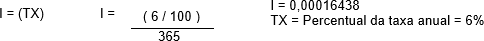 DAS SANÇÕES ADMINISTRATIVASComete infração administrativa, nos termos da Lei nº 10.520, de 2002, o licitante/adjudicatário que:não assinar o termo de contrato ou aceitar/retirar o instrumento equivalente, quando convocado dentro do prazo de validade da proposta;não assinar a ata de registro de preços, quando cabível;apresentar documentação falsa;deixar de entregar os documentos exigidos no certame;ensejar o retardamento da execução do objeto;não mantiver a proposta;cometer fraude fiscal;comportar-se de modo inidôneo;falhar ou fraudar na execução do contrato.As sanções do item acima também se aplicam aos integrantes do cadastro de reserva, em pregão para registro de preços que, convocados, não honrarem o compromisso assumido injustificadamente.Considera-se comportamento inidôneo, entre outros, a declaração falsa quanto às condições de participação, quanto ao enquadramento como ME/EPP ou o conluio entre os licitantes, em qualquer momento da licitação, mesmo após o encerramento da fase de lances.O licitante/adjudicatário que cometer qualquer das infrações discriminadas nos subitens anteriores, ficará sujeito, sem prejuízo da responsabilidade civil e criminal, às seguintes sanções:Advertência.21.4.1.1. A sanção de advertência consiste em uma comunicação formal ao contratado, advertindo-lhe sobre o descumprimento de obrigação legal assumida, cláusula contratual ou falha na execução do serviço ou fornecimento, determinando que seja sanada a impropriedade e, notificando que, em caso de reincidência, sanção mais elevada poderá ser aplicada, e será expedido:pelo responsável pelo setor de licitações do órgão ou entidade da administração pública quando o descumprimento da obrigação ocorrer no âmbito do procedimento licitatório, e, em se tratando de licitação para registro de preços, até a emissão da autorização de compra para o órgão participante do Sistema de Registro de Preços;pelo ordenador de despesas do órgão contratante se o descumprimento da obrigação ocorrer na fase de execução contratual, entendida desde a recusa em retirar a nota de empenho ou assinar o contrato.Multa moratória e compensatória.Multa é a sanção pecuniária que será imposta à pessoa física ou jurídica licitante ou à contratada responsável pelo atraso/mora no cumprimento de suas obrigações licitatórias ou contratuais ou pela prática de determinados atos, de acordo com os percentuais a seguir:Percentuais de multa moratória:a) 0,5% (zero, cinco por cento) por dia de atraso injustificado, ou de justificativa recusada pela Administração, relacionado ao prazo de entrega/fornecimento do bem ou à execução de serviços, calculado sobre o valor correspondente à parte inadimplente, até o limite de 15% (quinze por cento).Percentuais de multa compensatória:a) 10% (dez por cento) sobre o valor do bem ou serviço contratado, pelo descumprimento de qualquer obrigação por parte da pessoa física ou jurídica, exceto aquelas relacionadas ao prazo de entrega/fornecimento ou execução.O valor da sanção pecuniária deverá obrigatoriamente ser deduzido de eventuais créditos ou garantias da pessoa física ou jurídica, ou cobrado administrativa ou judicialmente.Sempre que o valor da sanção pecuniária ultrapassar os créditos da contratada e/ou garantias, o valor excedente será encaminhado à cobrança extrajudicial ou judicial, pelo órgão competente.O atraso, para efeito de cálculo de multa, será contado em dias corridos, a partir do dia seguinte ao do vencimento do prazo de entrega/fornecimento ou execução do serviço.A aplicação da sanção pecuniária não impede que sejam aplicadas outras penalidades previstas na Lei 8.666/93.Suspensão temporária de participação em licitação e impedimento de contratar com a Administração Pública em geral, nos termos do art. 7º da Lei 10.520/2002.Declaração de inidoneidade para licitar ou contratar com a Administração Pública em geral enquanto perdurarem os motivos determinantes da punição ou até que seja promovida a reabilitação perante a própria autoridade que aplicou a penalidade, que será concedida sempre que a contratada ressarcir a contratante pelos prejuízos resultantes e após decorrido o prazo da sanção aplicada com base no inciso anterior.A declaração de inidoneidade será aplicada pela máxima autoridade da entidade competente.A declaração de inidoneidade prevista neste item permanecerá em vigor enquanto perdurarem os motivos que determinaram a punibilidade ou até que seja promovida a reabilitação perante a autoridade que a aplicou.Compete ao órgão ou entidade requisitante da contratação ou ao Pregoeiro a indicação das penalidades previstas, cuja aplicação dependerá de ato da autoridade competente.É facultado à interessada interpor recurso contra a aplicação das penalidades previstas nos itens acima, no prazo de 5 (cinco) dias úteis, a contar do recebimento da notificação, que será dirigido à autoridade competente do órgão ou entidade.As penalidades aplicadas deverão ser registradas pelo setor de licitação do CISAB Zona da Mata.A sanção de advertência pode ser aplicada à Contratada juntamente com a multa.A autoridade competente, na aplicação das sanções, levará em consideração a gravidade da conduta do infrator, o caráter educativo da pena, bem como o dano causado, observado o princípio da proporcionalidade.Comprovado impedimento ou reconhecida força maior, devidamente justificado e aceito pelo CISAB Zona da Mata, a Contratada ficará isenta das penalidades mencionadas neste termo.22.11. Antes da aplicação das sanções, como já exposto, será oportunizado à Contratada, através de notificação administrativa, prazo para defesa prévia, na qual poderá utilizar os argumentos de fato e de direito pertinentes, bem como apresentar provas que julgar necessárias.DA FORMAÇÃO DO CADASTRO DE RESERVAApós o encerramento da etapa competitiva, os licitantes poderão reduzir seus preços ao valor da proposta do licitante mais bem classificado.A apresentação de novas propostas na forma deste item não prejudicará o resultado do certame em relação ao licitante melhor classificado.Havendo um ou mais licitantes que aceitem cotar suas propostas em valor igual ao do licitante vencedor, estes serão classificados segundo a ordem da última proposta individual apresentada durante a fase competitiva.Esta ordem de classificação dos licitantes registrados deverá ser respeitada nas contratações e somente será utilizada acaso o melhor colocado no certame não assine a ata ou tenha seu registro cancelado nas hipóteses previstas nos artigos 20 e 21 do Decreto federal n° 7.892/2013.DOS ESCLARECIMENTOS E DA IMPUGNAÇÃO AO EDITALAté 03 (três) dias úteis antes da data designada para a abertura da sessão pública, qualquer pessoa poderá impugnar este Edital, pelo endereço eletrônico e-mail: licitacaocisab@gmail.com, ou por petição dirigida e protocolada no endereço, Rua José dos Santos, 275 – Centro, CEP: 36.570-135 – Viçosa – Minas Gerais.Caberá ao Pregoeiro, auxiliado pelos responsáveis pela elaboração deste Edital e seus anexos, decidir sobre a impugnação no prazo de até dois dias úteis contados da data de recebimento da impugnação.Acolhida a impugnação, será definida e publicada nova data para a realização docertame.Os pedidos de esclarecimentos referentes a este processo licitatório deverão ser enviados ao Pregoeiro, até 03 (três) dias úteis anteriores à data designada para abertura da sessão pública, exclusivamente por meio eletrônico via internet, no endereço licitacaocisab@gmail.com.O pregoeiro responderá aos pedidos de esclarecimentos no prazo de dois dias úteis, contado da data de recebimento do pedido, e poderá requisitar subsídios formais aos responsáveis pela elaboração do edital e dos anexos.As impugnações e pedidos de esclarecimentos não suspendem os prazos previstos no certame.A concessão de efeito suspensivo à impugnação é medida excepcional e deverá ser motivada pelo pregoeiro, nos autos do processo de licitação.As respostas aos pedidos de esclarecimentos serão divulgadas pelo sistema e vincularão os participantes e o CISAB-ZM.É conveniente a confirmação do recebimento do e-mail, através do telefone: (31) 3981- 5636.DO REEQUILÍBRIO ECONÔMICO-FINANCEIROOs valores contratados poderão ser revistos mediante solicitação da contratada com vistas à manutenção do equilíbrio econômico-financeiro do contrato, na forma do art. 65, II “d” da Lei 8.666/93;As eventuais solicitações deverão fazer-se acompanhar de comprovação da superveniência do fato imprevisível ou previsível, porém de consequências incalculáveis, bem como de demonstração analítica de seu impacto nos custos do Contrato.Para a comprovação do item anterior, a empresa licitante deve apresentar:notas fiscais legíveis que demonstrem o valor do produto e/ou serviço pago pela empresa à época da elaboração da proposta, bem como da época da elaboração do pedido de reequilíbrio feito ao CISAB. O intuito é comprovar, numericamente, o aumento/diminuição do valor dos produtos/serviços;comprovação da ocorrência de fato imprevisível, ou previsível porém de consequências incalculáveis, ocorridos após a data da apresentação da proposta, à fim de estabelecer uma relação direta com o aumento/diminuição dos preços. Tal comprovação pode ser feita com declarações, matérias jornalísticas/reportagens (em meios de divulgação idôneos), dentre outros. Em resumo, deve haver comprovação de um acontecimento estranho/alheio à vontade das partes, inevitável, enfim, uma causa de desequilíbrio grande e incomum depois da assinatura do contrato;o requerimento da empresa deve vir devidamente fundamentado com base no art. 65, II, “d” da Lei nº 8.666/93, bem como outros dispositivos, doutrinas e jurisprudências que comprovem que ela possui razão em seu pleito. Pedidos genéricos sem demonstrar a excepcionalidade e fato superveniente à proposta que justifica a revisão serão indeferidos;Pedidos genéricos que dizem apenas que houve aumento dos valores sem a devida comprovação serão indeferidos.Quando o preço registrado tornar-se superior ao preço praticado no mercado por motivo superveniente, o órgão gerenciador convocará os fornecedores para negociarem a redução dos preços aos valores praticados pelo mercado. Os fornecedores que não aceitarem reduzir seus preços aos valores praticados pelo mercado serão liberados do compromisso assumido, sem aplicação de penalidade. A ordem de classificação dos fornecedores que aceitarem reduzir seus preços aos valores de mercado observará a classificação original.Quando o preço de mercado tornar-se superior aos preços registrados e o fornecedor não puder cumprir o compromisso, o órgão gerenciador poderá:liberar o fornecedor do compromisso assumido, caso a comunicação ocorra antes do pedido de fornecimento, e sem aplicação da penalidade se confirmada a veracidade dos motivos e comprovantes apresentados; econvocar os demais fornecedores para assegurar igual oportunidade de negociação.Não havendo êxito nas negociações, o órgão gerenciador deverá proceder à revogação da ata de registro de preços, adotando as medidas cabíveis para obtenção da contratação mais vantajosa.DAS DISPOSIÇÕES GERAISNão havendo expediente ou ocorrendo qualquer fato superveniente que impeça a realização do certame na data marcada, a sessão será automaticamente transferida para o primeiro dia útil subsequente, no mesmo horário anteriormente estabelecido, desde que não haja comunicação do pregoeiro em contrário.As normas que disciplinam este Pregão serão sempre interpretadas em favor da ampliação da disputa entre os interessados.O desatendimento de exigências formais não essenciais não importará no afastamento do licitante, desde que seja possível a aferição da sua qualificação e a exata compreensão da sua proposta, durante a realização da sessão pública do Pregão.É facultada ao pregoeiro ou à autoridade competente, em qualquer fase da licitação, a promoção de diligência destinada a esclarecer ou complementar a instrução do processo, vedada a inclusão posterior de documento ou informação que deveria constar do mesmo desde a realização da sessão pública.Os licitantes são responsáveis pela fidelidade e legitimidade das informações e dos documentos apresentados em qualquer fase da licitação.Os licitantes assumirão todos os custos de preparação e apresentação de suas Propostas de Preços.A homologação do resultado desta licitação não implicará em direito do licitante à execução do objeto.A autoridade competente poderá revogar a licitação por razões de interesse público, decorrente de fato superveniente devidamente comprovado, pertinente e suficiente para justificar tal conduta, devendo anulá-la por ilegalidade de ofício ou por provocação de terceiros, mediante parecer escrito e devidamente fundamentado.A anulação do procedimento licitatório induz à do instrumento contratual. Os licitantes não terão direito à indenização em decorrência da anulação ou revogação do procedimento licitatório.Na contagem dos prazos estabelecidos neste Edital e seus Anexos, excluir-se-á o dia do início e incluir-se-á o do vencimento. Só se iniciam e vencem os prazos em dias de expediente no CISAB.Para fins de aplicação da sanção administrativa deste Edital, o lance é considerado proposta.Incumbirá ao licitante acompanhar as operações no sistema eletrônico durante a sessão pública do pregão, ficando responsável pelo ônus decorrente da perda de negócios diante da inobservância de quaisquer mensagens emitidas pelo sistema ou de sua desconexão.Os casos omissos aplicar-se-ão as demais disposições constantes da Lei nº 10.520/2002 e da Lei nº 8.666/93, com suas posteriores alterações.Todos os horários estabelecidos neste Edital, em avisos e errata, e durante a sessão pública observarão, para todos os efeitos, o horário oficial de Brasília, DF, inclusive para contagem de tempo e registro no sistema eletrônico e na documentação relativa ao certame, da mesma forma que toda menção a valores refere-se a moeda Real (R$).O disposto no art. 69 da lei nº 8.666/93 se aplica a qualquer tempo, seja com o contrato em vigência, que decorre exclusivamente das disposições contratuais, ou após o fim do contrato, quando constatado que eventuais vícios, defeitos ou incorreções no objeto contratado foram resultantes da execução ou de materiais empregados pela empresa contratada.DO FOROO foro competente para dirimir as controvérsias deste Edital é o da Comarca de Viçosa, Estado de Minas Gerais.Viçosa/MG, 12 de julho de 2022.Wagner Mol GuimarãesPresidente do CISAB-ZM